TREE REPORT 2022– DESCRIPTIONS AND DETAILSCoed Hills Rural Art Space has now over 1400 extra trees planted around the site thanks to the volunteers and sponsors during 2021/2022.Trees purchased:ORGANIC HEDGING AND TREES600 trees of Hawthorn, Blackthorn, Rowan,  Cherry Plum, Buckthorn, Alder Buckthorn, Field maple, Common Pear, Downy Birch, Hazel, Goat Willow, and Holly. Half of these were paid for by Orchard MediaWOODLAND TRUST80 hedging trees from the Woodland Trust. JURRASIC PLANTSPlanted around the gardens. These trees have been selected for their use in bee keeping and providing food for wildlife at unusual times of the year.  Chimonanthus praecox – winter sweetBlepharocalyx cruckshanksii - Heaven Scent  Evergreen shrubDaphniphyllum macropodum lerodendrum trichotomumStaphylea pinnataVaccinium corymbosumVitis labrusca Concord Ficus carica 'Scone' - Figtree SconeDistylium racemosum - Isu Tree Crinodendron pataguaCotoneaster bullatusCorylopsis sinensisFragrant winter hazelCaryopteris incanaCamellia japonicaDecaisnea fargesii Diospyros virginiana styrax japonicus Styrax formosanusStyrax obassiaSapindus mukorossi Sophora tetrapteraSophora microphyllaMagnolia sieboldii Maackia amurensis Virginian Witch HazelJapanese Medlar Diospyros lotus Cornus capitataCercis siliquastrumCatalpa bignonioidesAronia prunifolia Araucaria araucana – monkey puzzlealbizia julibrissin -  Silk treeAesculus turbinataAesculus indicaAesculus parviflora - Bottle brush Actinidia arguta AnanasnayaAcca sellowiana Acacia dealbataFPM TREE NURSERY MORE TREES FOR THE FOREST GARDEN EXTENSION + MORE TREES FOR BEES – PLANTED IN THE CROFTER / AROUND THE BARNPrunus Catherine Prunus Kofugen Prunus Royal FlamePrunus SpirePrunus x per Spring Glow PLANTED IN THE WOODLANDBetula alba pendula (Silver Birch x 100)Alnus glutinosa (Common Alder) Ilex aquifolium (Holly) Malus sylvestris (Crab Apple) Fagus sylvatica (Beech)PLANTED IN THE EXTENDED FOREST GARDEN Frank P Matthews Tree order Feb 2022Elder (Sambucus) Haschberg Pears: Barnett Beurre Superfin Black Worcester Blakeney Red Brandy (Perry) Catillac Fondante d'Automne Gin (Perry) Green Horse (Perry) Hellens Early (Perry) Humbug (Stripy) Jargonelle Josephine de Malines Judge Amphlet Louise Bonne of Jersey Obelisk Packham's Triumph Pitmaston Dutchess Red Pear (Perry) Sensation Thorn (Perry) Williams' Bon Chrétien Winnal Longdon (Perry) Asian Pear (Pyrus) KumoiPlums: Blaisdon Red Edda Ferbleur Guinevere HagantaKatinka Kea Queens Crown ReevesTophit PlusToptaste® Kulinaria Warwickshire Drooper Walnut:Fernette x2 Fernor x2Lara x2Tulare x2Mulberry (Morus) Chelsea (King James) Mulberry (Morus) Giant Fruit MOUNT PLEASANTPlanted around the forest garden and in the woodlandYew x20Castanea sativa (Sweet Chestnut) x100Eleagnus ebbengei x24Sorbus vilmorini x4Sorbus Joseph rock x4Magnolia Leonard messell x2Beech x100Holly x24Bird Cherry x20Silver birch x100Alder x100Box x24ASHRIDGE NURSERIES x EARTH STAR COMMUNITY Planted around the barn, in the stone circle and in the 10 acre fieldOak, Sessile (x12)Cedar, Western Red (x51)Poplar, Black (x50)EDICULTUREPlanted in the forest garden and the 10 acre fieldMany types of Apples (x80)Cherries, (x10Pears (x20)Plums (x20)PLANTING WEEKENDS from JAN 2022 – to MARCH 22Please see the numbers on the map below to reference where we were planting and what the intention was 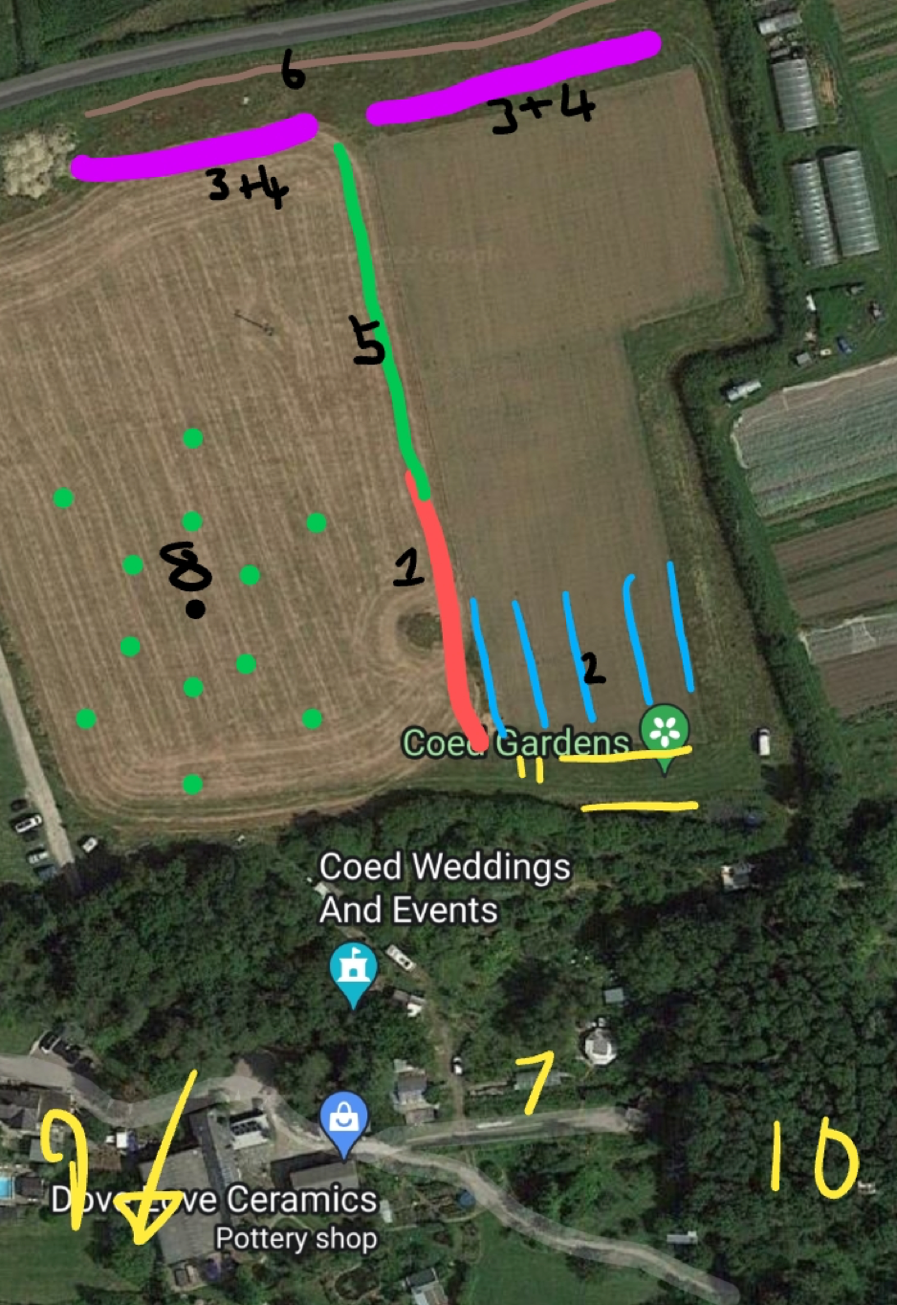 SITES 1 and 2First planting Weekend –  20 people ish, 400+ trees into shelterbelt , 5 m wide, plus 100+ fruit trees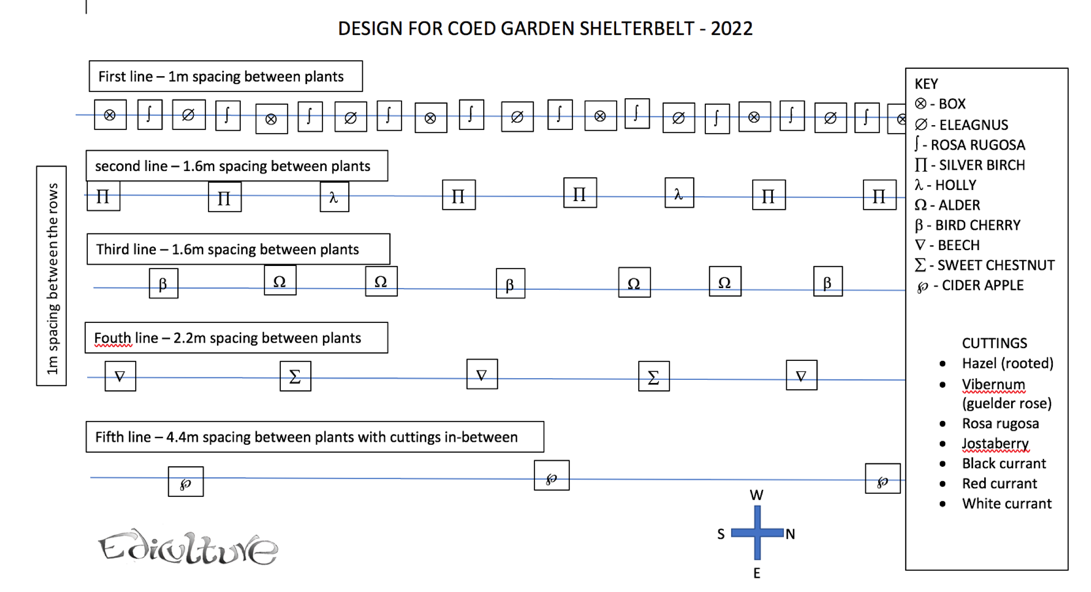 – SITES 3 + 4 Second planting weekend plus third planting weekendAnother shelterbelt, based on same principles of first one. The part behind the market garden was not mulched with bio digester by-product due to certification issues on organic land.  Atlantic college to help. (20+ students helped plant) Many thanks to them for their support. Plus 20 volunteers from community.400 or so trees planted. SITE 5 – scots organic hedge, 450+ planted by the market garden staffSITE 6 – final community day with Aberfan volunteers – 100 tall hedging trees, cedar and poplar SITE 7 – trees from Jurassic plants (unusual ornamentals good for bees put into pots for growing on for a year – 40+SITE 8 +9 – final planting weekend on equinox – oaks and yews - 32SITE 10 – leftover beech and silver birch into woodland - 50SITE 11 – final fruit trees into new allotments - 30Concept behind the shelterbelt at Coed Gardens 20222020, the year the general population were stopped in their tracks, got scared about food supplies, general uncertainty reigned. Those who were already engaged with land based living, carried on, but not quite business as usual: instead, a great resurgence of interest was sparked, and we at Coed noticed the local community looking to buy more plants, seeds, veg boxes, indeed everything we had to offer, as it looked like the solution to the situation. So we decided to take on some more land. We chose the most obvious space, what we refer to as the “10 acre” field. This land needed a wind break from the predominant west winds. It also needed soil improvement, which has already begun thanks to Scotty the market gardener, who arranged the local farmer to plough and power-harrow the field, from which he could so green manures: a mix of mostly clovers and chicory. Orchard Media, a local media company based in Cardiff had got in touch in 2021 to donate money towards tree planting. This money has covered the costs of the trees and the planting resources. 